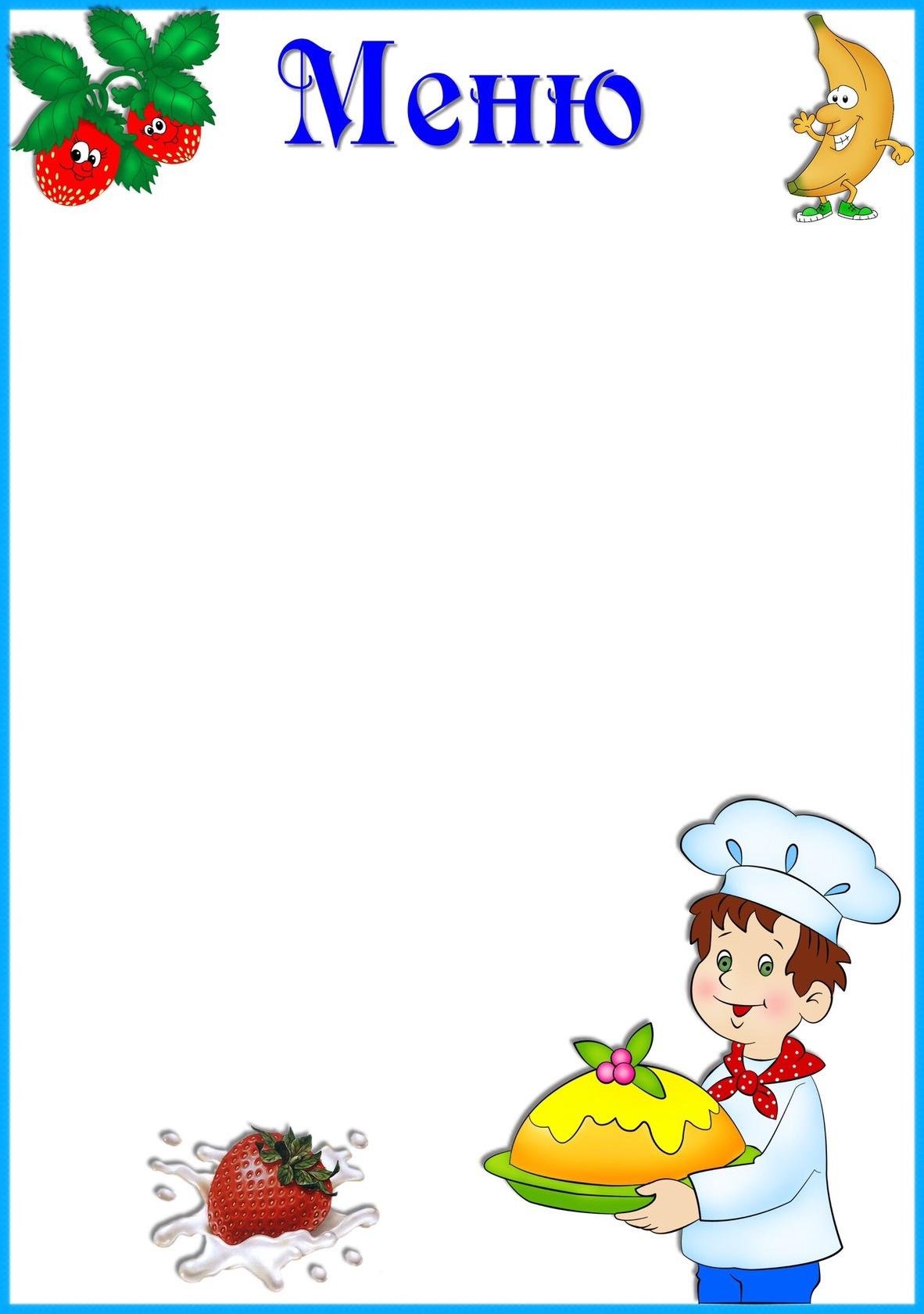  «12» октября 2022г.   Приём  пищи                     Выход, г.Калорийность, ккал/ДжЦенаЗавтракЗавтракЗавтракЗавтракКаша кукурузная180/200243,92/1021,2418-22Кофейный напиток180/20030/125,618-22Хлеб с маслом40/5154,96/648,5418-22Второй завтракСок180/200100/418,689-68ОбедОбедОбедОбедСуп с фрикадельками180/200139,79/585,2749-87Жаркое по-домашнему с мясом180/200324,49/1358,5849-87Компот из сухофруктов180/20082,78/346,5849-87Хлеб пшеничный/ржаной 50/30117,5/491,9549-87ПолдникПолдникПолдникПолдникЧай 180/20030/125,64-87Печенье15176,32/738,224-87УжинУжинУжинУжинЗапеканка творожная с морковью и сгущенным молоком100/120/20475,3/1989,9932-05Хлеб пшеничный40117,5/491,9532-05Чай180/20030/125,632-05ИТОГО1822,24/7629,35114-69